Методична розробка бінарного уроку з предмету «Технологія опоряджувальних робіт» і прфесійно-практичної підготовки з професії«Маляр» на тему: «Обклеювання поверхні склошпалерами».Мета уроку:-навчальна – ознайомитися з типом шпалер « склошпалери», навчитися технологічній послідовності оздоблення ними поверхні.-розвиваюча - розвивати раціональне, логічне і критичне мислення при вирішенні виробничих ситуацій, самостійність в роботі,застосуванння набутих знань на практиці.- виховна - виховувати естетичний смак, вимогливість, культуру спілкування; уміння аргументувати свою відповідь, прищеплювати любов до обраної професії. Тип уроку: бінарний урок з елементами гри.Технічні засоби навчання: мультимедійний проектор, комп'ютер.Дидактичнезабезпечення: розгорнутий план уроку, презентації учнів, обладнання для міні -досліду, презентація до уроку на тему: «Обклеювання поверхні склошпалерами».Матеріально – технічне  забезпечення: скло шпалери, клей, багет, грунтівка, малярний ніж, щітка, хутряний та гумовий валик, ванночка, макет «Обклеювання поверхні склошпалерами».Методичні прийоми: робота в парах, релаксація, технологічний диктант, випереджаючі завдання,інтерактивні вправи «Навчаючись вчуся», «Крок за кроком», «З чим я йду», ігрові педагогічні прийоми «Інспектор», «Дерево мудрості», рефлексія.Міжпредметнізв'язки: навчально – практична підготовка з професії « Маляр», «Матеріалознавство», «Охорона праці», «Математика».Хід уроку 1.Організаційна частина.Створення психологічного настрою й налаштування на співпрацю.Викладач предмета « Технологія». Всім добрий день вам, учні та наші шановні гості.Майстер в/н.Уже дзвінок нам дав сигнал: 

Працювати час настав. 

Тожми часу не гаймо . 

Роботу швидшепочинаймо. -   Прикріпляю на дошці смайл "Радість" і бажаю вам учні гарного настрою та легкого засвоєння теми.

 
- А зараз усміхніться один одному, подумки обажайтеу спіхів на цілий день. Для того, щоб впоратися на уроці з завданнями, будьте старанними і слухняними.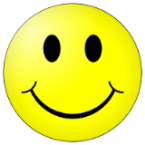 Щоб не просто слухали, а чули.Щоб не просто дивилися, а бачили.Щоб не просто відповідали, а міркували.Дружно і пліднопрацювали.Викладач предмета «Технологія».Епіграфом нашого уроку є слова Арістотеля: «Розум полягає не тільки у знанні, але й в умінні застосовувати знання на практиці».Сьогодні ми проведемо незвичайний урок,урок який буде представлений у формі інтеграції теоретичного і виробничого навчання.2. Актуалізація опорних знань,умінь учнів.Майстер в/н.На нашому уроці є свої закони.Це:1.Закон Поваги.Поважай кожного у цьому класі.2.Закон Взаємодопомоги.Знаєш сам- навчи того,хто не знає.3.Закон Порядку.Коли хтось висловлюється,і нші не мають права перебивати,  говорити, аналізувати, критикувати.Викладач предмета «Технологія».А зараз давайте повторимо попередньо вивчений матеріал, за допомогою технологічного диктанту.А.Технологічний диктант.1.Від чого залежить сила зчеплення (адгезія) фарбової плівки?(Сила щеплення фарбової плівки залежить від правильно підготовленої поверхні).2.Який інструмент використовують для підготовки оштукатуреної поверхоні під фарбування? (шпателі,щітка,валик,шліфувальна терка,металевий скребок).3. Який інструмент використовують для підготовки металевої поверхоні під фарбування? (шпателі,щітка,шліфувальна шкурка,металеві щітка та скребок).4.Від чого залежить якість фарбового покриття?(Від правильно підготованих та пофарбованих поверхонь). 5.Які ви знаєте види шпалер?(вінілові, флізелінові, паперові,текстильні, натуральні,флокові,рідкі, коркові).6. Перерахуйте який інструмент відноситься до контрольно-вимірювального.(Висок зі шнуркою, рівень, відміточний шнур, рулетка).7.Коли проводять вступний інструктаж?(перед початком роботи).8.Які поверхні фарбують водоемульсійними фарбами? (Оштукатурені).9.Які ви знаєте категорії фарбування? (Просте,поліпшене,високоякісне).10.Назвіть пристрої, які використовуються для роботи на висоті.(Пересувні драбини, риштування,висотні складні столики,столик-козелок,вишки,колиски).Викладач предмета «Технологія».Тепер просимо обмінятися зошитами для перевірки завдань. Після висвітлювання відповідей на екрані, виставляються оцінки.3. Мотивація навчальної діяльності.Мотивацію навчальної діяльності викладач технології розпочинає з постановки проблемної ситуації.Викладач предмета «Технологія».Ми пропонуємо вам, шановні учні, уявити себе в ролі господаря, який збирається зробити ремонт в кімнаті обклеївши стіни шпалерами. При цьому Вам необхідно використати матеріал , який складається виключно з екологічно природних компонентів,був би стійким до механічних пошкоджень та якого можна було б чистити різними побутовими сумішами і розчинами.І тут в нагоді Вам стануть склошпалери,  які є ідеальним вирішенням цих питань.4. Повідомлення теми і мети уроку.Викладач предмета «Технологія»:Тема нашого уроку «Обклеювання поверхонь склошпалерами».Майстер в/н.  Сьогодні на уроці ми з вами ознайомимося з типом шпалер «склошпалери» та навчимося технологічній послідовності оздоблення ними поверхні.5.Вивчення нового матеріалу.Викладач предмета «Технологія».Скляні шпалери, шпалери з скловолокна або склотканини,склошпалери - все це назви одного й того ж оздоблювального матеріалу, який використовується для оздоблення стін і стель у приміщеннях. Склошпалери це новий і сучасний оздоблювальний матеріал, який вигідно вирізняється з-поміж низки інших оздоблювальних матеріалів.Незважаючи на те, що дані назви напряму асоціюються з прозорим тонким склом, склошпалери - це в першу чергу матеріал, який виготовляється з сировини, створеного на основі зі скла.Учневі було дано випереджальне завдання підготувати відео -  ролик про виготовлення склошпалер.В.Випереджаюче завдання. Відео-ролик «Виготовлення склошпалер». (Додаток №1).Учні переглядають відео-ролик та конспектують у зошити основні поняття.Учень. Якщо коротко, то виробничий процес виглядає наступним чином:
1.Уламки самого звичайного скла нагріваються.
2. Коли скло починає плавитися, з нього втягують тонкі нитки.
3. Нитки використовуються для виготовлення тканного полотна.
4. У підсумку виходить м'яка на дотик і гнучка склотканина, яка в подальшому просочується спеціально обробленим крохмалом, який розчиняється у воді.Майстер в/н. Як і кожен оздоблювальний матеріал, склошпалери мають свої переваги та недоліки. Хочу вам запропонувати переглянути презентації, які підготували для нас учні.С.Випереджаюче завдання  задопомогою методу «Навчаючись – вчусь». (Додаток №2).Кожна група напередодні заняття отримала домашнє завдання підготувати презентацію «Переваги та недоліки склошпалер». Капітани команд представляють свої презентації по черзі.1 група :	•	презентує  інформацію про переваги склошпалер.2група :•	розкриває питання про недоліки склошпалер.Викладач предмета «Технологія». Отже, ми з вами дізнались про позитивні та негативні якості склошплер. Хочу вам запропонувати переглянути презентації, які підготували для нас учні.Майстер в/н: Дякуємо за підготовлену інформацію. А зараз переходимо до технології приклеювання шпалер. Перед тим як обклеїти поверхню всі ми знаємо, що її потрібно підготувати.Як правильно це зробити, ми згадаємо з попередніх уроків.E.Інтерактивна вправа «Крок за кроком». Учням пропонується озвучити покроковий алгоритм виконання підготовки поверхні під обклеювання шпалерами.Викладач предмета «Технологія».Після того, як  ми повторили підготовку поверхні ,наступним етапом буде  підбір матеріалу(обираємо шпалери та клей).F.Випереджаюче завдання. Презентація «Вибір матеріалу». (Додаток №3).У продажу склошпалери  представлен трьох груп: для стін, стелі та універсальні. Даний поділ обумовлений, насамперед, щільністю склошпалер та їх текстурою. Найчастіше використовуються склошпалери з такою структурою: ромб, ялинка, павутинка.А от щодо клею тут потрібно звернути особливу увагу.Не потрібно вводити себе в оману, з приводу того що звичайний клей для паперових шпалер підійде для приклеювання полотен даних шпалер. Не варто забувати, що фактурне полотно важить набагато більше вичайного полотна шпалер, і тому зчеплення з поверхнею стін повинно бути здійснено на найвищому рівні. Тому слід обрати високоякісний клей, який призначений лише для обклеювання стін склошпалерами. Після того як ми обрали необхідний нам матеріал приступаємо безпосередньо до обклеювання стін.Майстер в/н.Технологія обклеювання поверхні практично ні чим не відрізняється від звичайного процесу обклеювання стін, обклеювання необхідно здійснювати при кімнатній температурі, необхідно уникати протягів, і попадання прямих променів сонця.Але приобклеюванні все ж існують певні нюанси.G.Випереджаюче завдання. Учневі   було дано випереджаюче завдання підібрати і законспектувати «Особливості обклеювання поверхні склошпалерами».Викладач предмета «Технологія». Я бачу ви вже трішечки втомилися, тому пропоную Вам зіграти у гру «Інспектор».І.Інтерактивна гра «Інспектор». Одному з учнів доручається перевтілитись в інспектора з охорони праці і опитати одногрупників. Учень. Я,  інспектор з охорони праці, і зараз хочу дізнатися чи знаєте ви правила при проведенні малярних робіт.Орієнтовні питання «інспектора»:1.В якому одязі необхідно виконувати малярні роботи?2.Якимиі інструментами працювати при виконанні шпалерних робіт?3.Які правила техніки безпеки слід виконувати під час роботи на висоті	?4.Як ви думаєте, чи потрібно одягати рукавиці при роботі з склошпалерами. Якщо так, то чому?5.Як надати допомогу людині, ураженій електричним струмом?6.Чи допускаються до самостійного виконання робіт їз підвищеною небезпекою особи молодше 18 років?7.Як називається простір,у якому можлива дія на працівника негативних або шкідливих чинників?8.Яка сила струму вважається смертельною для людини?Учень. Дякую усім за активну участь.Майстер в/н. Трішечки відпочили, працюємо далі.Для обклеювання стін склошпалерами потрібно слідувати простому алгоритму дій.(Показ майстра).6. Закріплення, систематизація та узагальнення знань учнів.Викладач предмета «Технологія». Закріплення вивченого матеріалу проведемо за допомогою технічного диктанту.Викладач предмета «Технологія». Для кращого запам'ятовування сьогоднішньої теми, пропонуємо пограти у гру «Дерево мудрості».J.Ігрового педагогічний прийом «Дерево мудрості». (Додаток №4).В аудиторії на видному місці стоїть деревце на яке прикріплені папірці з запитаннями. Група поділяється на дві команди. Капітани команд по черзі підходять до вже «одягненого»  деревця і зривають запитання до нього.Команди дають відповіді на запитання і презентують їх. Для вирішення питань дається 3хв.7. Підведення підсумків.Викладач предмета «Технологія». Ось підходить до кінця наш урокВиставляти вже оцінки нам пораХто найбільше постарався?Хто трудився , хто навчався?Іпро вас вкінці, Всім скажу я – молодці!Тож слухаємо швиденькоОціночки свої гарненько.Відбувається оцінювання учнів.8.Оголошення домашнього завдання( диференційоване).Домашнє завдання:1.Вивчити матеріал уроку( Середній рівень).2.Розробити кросворд по темі : « Обклеювання поверхні склошпалерами». ( Достатній рівень).3.Виконати задачу.Підрахувати кількість шпалер та клею, для обклеювання стіни  розміром 5× 3м. ( Високий рівень).Викладач предмета «Технологія». Ось і закінчився урок,Як коротка мить.Дуже швидко час біжить.Ще попереду у нас багато кроківІ цікавих ,і важких уроків.Завдання покличуть у майбутнє,Найскладніше ж завдання-життя.Так намагайтесь вправно все вивчати.Пам'ятайте:учня скарб-ЗНАННЯ!9. Рефлексія.Майстер в/н. У кожного на столі лежать смайлики, пропоную вам домалювати ротик, залежно від того, який настрій переповнює вас від сьогоднішньго уроку.Учні смайликом показуютьсвоївраженнявід уроку, чизмінивсяїхнастрій за час уроку. Це даєзмогувчителю та майстру проаналізуватисвоїпомилки.На початку уроку я бачила у ваших очах невпевненість і стурбованість, а зараз на ваших обличчях та на ваших смайликах з'явились посмішки. Н.Інтерактивна вправа «З чим  я йду». (Визначення емоційних підсумків уроку,спілкування).Викладач предмета «Технологія».  Уявіть, що перед вами знаходиться великий кошик, де вміщенні всі знання, уміння, навички, що ви отримали на уроці. І зараз кожен з вас може взяти будь- що, ідучи додому. А для цього по черзі сказати : « Я йду з цього уроку….) ( відповіді учнів).Використана література та Інтернет - джерела1.Г.М. Добровольський « Малярні і шпалерні роботи» : Підручник -2-ге вид., випр. І допов. – К. : Вища шк.,1996-383с.2. В.П. Кривенко «Матеріалознавство для будівельників».-К.:Техніка, 1996.3.А.С .Нікуліна « Малярні роботи».-К.:Техніка, 2006.(1,2,3 Ч.).4.В.Д.Шарко «Сучасний урок».-К., 2006.5. Інтернет – ресурси:vidpoviday.com;vce-postroim.com;novalinia.com.ua.,klasnaocinca.com.ua.Примітка: додатки до розробки бінарного уроку з предметів « Технологія опоряджувальних робіт» та професійно – практичної підготовки  «Маляр» на тему : «Обклеювання поверхні склошпалерами» (Чернюк І.В. – викладач,  Косівська Л.С.-майстер в/н  Бердичівського професійного будівельного ліцею)- в електронних додатках.